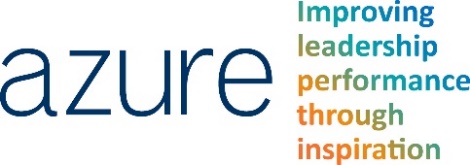 Case for ChangeWhen making your case for change, consider the following:In order to make the case for change, give some thought to a presentation which includes:1. What change is required2. Honesty about why the change is needed3. What the ‘burning platform’ is4. What you need the end results to be and by when5. What is negotiable and what isn’t6. The ‘WIIFM’ (what’s in it for me?)